Bytové družstvo v Orlové, Masarykova tř. 1326,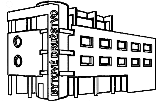 735 14  Orlová – Lutyně   tel: 596 540 104-5, 604 201 367e-mail: tu@bdorlova.cz  IČO:     00052001PŘIJAL DNE:VYŘIZUJE:ČÍSLO ŽÁDANKY:SAMOSPRÁVA č.p.:                                                                                ZÁSTUPCI SAMOSPRÁVY (jméno a příjmení):                                                            TELEFON:     	      E-MAIL:       	     SAMOSPRÁVA č.p.:                                                                                ZÁSTUPCI SAMOSPRÁVY (jméno a příjmení):                                                            TELEFON:     	      E-MAIL:       	     SAMOSPRÁVA č.p.:                                                                                ZÁSTUPCI SAMOSPRÁVY (jméno a příjmení):                                                            TELEFON:     	      E-MAIL:       	     SAMOSPRÁVA č.p.:                                                                                ZÁSTUPCI SAMOSPRÁVY (jméno a příjmení):                                                            TELEFON:     	      E-MAIL:       	     ŽÁDÁ O:       Zaškrtněte způsob úhrady dle směrnice č.1/2022 (směrnice je k dispozici po přihlášení na www.bdorlova.cz):   NA NÁKLAD NÁJEMNÍKA – nájemník souhlasí s úhradou v hotovosti pracovníkovi jenž provedl opravu   Z DLOUHODOBÉ ZÁLOHY (DZ)   JINÝ ZPŮSOB (rozúčtuje se dle zjištěné závady, na náklad nájemníka nebo z DZ)        
                                                                                                                                                    ---------------------------------------------------                                                                                                                                                             PODPIS ZÁSTUPCŮ SAMOSPRÁVYŽÁDÁ O:       Zaškrtněte způsob úhrady dle směrnice č.1/2022 (směrnice je k dispozici po přihlášení na www.bdorlova.cz):   NA NÁKLAD NÁJEMNÍKA – nájemník souhlasí s úhradou v hotovosti pracovníkovi jenž provedl opravu   Z DLOUHODOBÉ ZÁLOHY (DZ)   JINÝ ZPŮSOB (rozúčtuje se dle zjištěné závady, na náklad nájemníka nebo z DZ)        
                                                                                                                                                    ---------------------------------------------------                                                                                                                                                             PODPIS ZÁSTUPCŮ SAMOSPRÁVYŽÁDÁ O:       Zaškrtněte způsob úhrady dle směrnice č.1/2022 (směrnice je k dispozici po přihlášení na www.bdorlova.cz):   NA NÁKLAD NÁJEMNÍKA – nájemník souhlasí s úhradou v hotovosti pracovníkovi jenž provedl opravu   Z DLOUHODOBÉ ZÁLOHY (DZ)   JINÝ ZPŮSOB (rozúčtuje se dle zjištěné závady, na náklad nájemníka nebo z DZ)        
                                                                                                                                                    ---------------------------------------------------                                                                                                                                                             PODPIS ZÁSTUPCŮ SAMOSPRÁVYŽÁDÁ O:       Zaškrtněte způsob úhrady dle směrnice č.1/2022 (směrnice je k dispozici po přihlášení na www.bdorlova.cz):   NA NÁKLAD NÁJEMNÍKA – nájemník souhlasí s úhradou v hotovosti pracovníkovi jenž provedl opravu   Z DLOUHODOBÉ ZÁLOHY (DZ)   JINÝ ZPŮSOB (rozúčtuje se dle zjištěné závady, na náklad nájemníka nebo z DZ)        
                                                                                                                                                    ---------------------------------------------------                                                                                                                                                             PODPIS ZÁSTUPCŮ SAMOSPRÁVYWEB: www.bdorlova.cz    ÚŘEDNÍ HODINY  Po a Čt   7:00 -11:30   12:00 – 16:00WEB: www.bdorlova.cz    ÚŘEDNÍ HODINY  Po a Čt   7:00 -11:30   12:00 – 16:00WEB: www.bdorlova.cz    ÚŘEDNÍ HODINY  Po a Čt   7:00 -11:30   12:00 – 16:00WEB: www.bdorlova.cz    ÚŘEDNÍ HODINY  Po a Čt   7:00 -11:30   12:00 – 16:00